画像付き発注書フォーム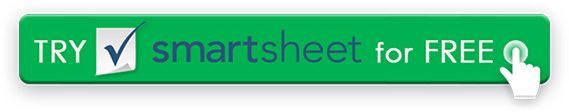 会社名顧客請求連絡先情報配送先住所P.O. NO.顧客名注文日顧客 ID出荷日品目数船経由総コスト甲板渡し品目番号アイテム名形容数量アイテム画像単価量合計項目総額免責事項Web サイト上で Smartsheet から提供される記事、テンプレート、または情報は参照用です。情報を最新かつ正確に保つよう努めていますが、当サイトまたはウェブサイトに含まれる情報、記事、テンプレート、関連するグラフィックスに関する完全性、正確性、信頼性、適合性、または可用性について、明示または黙示的ないかなる表明も保証も行いません。したがって、そのような情報に対する信頼は、お客様の責任で厳重に行われます。